Šiandien "Pelėdžiukų" grupės vaikučiai tapo jaunaisiais "juvelyrais". Gaminomės apyrankes, karolius, vėliau skaičiavome kiek buvo reikalinga makaronų savo vėriniams sukurti.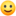 Mokytoja Silva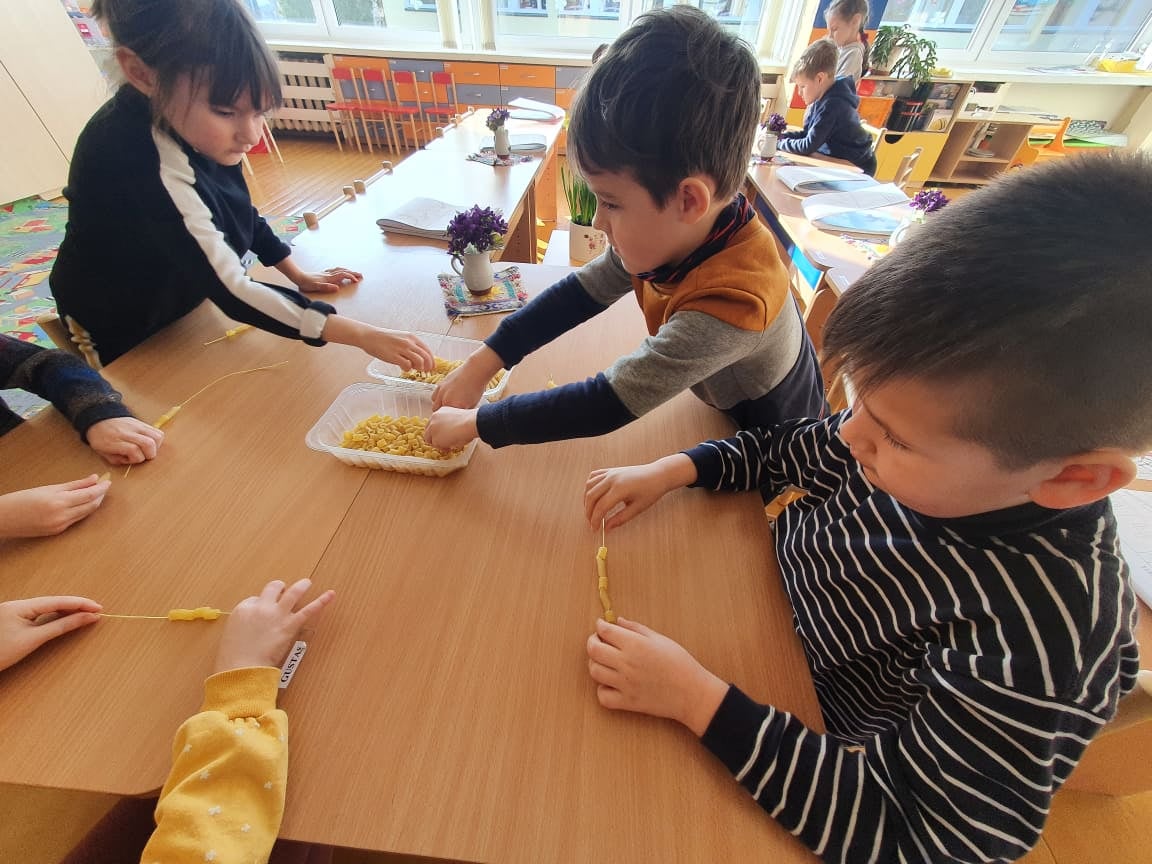 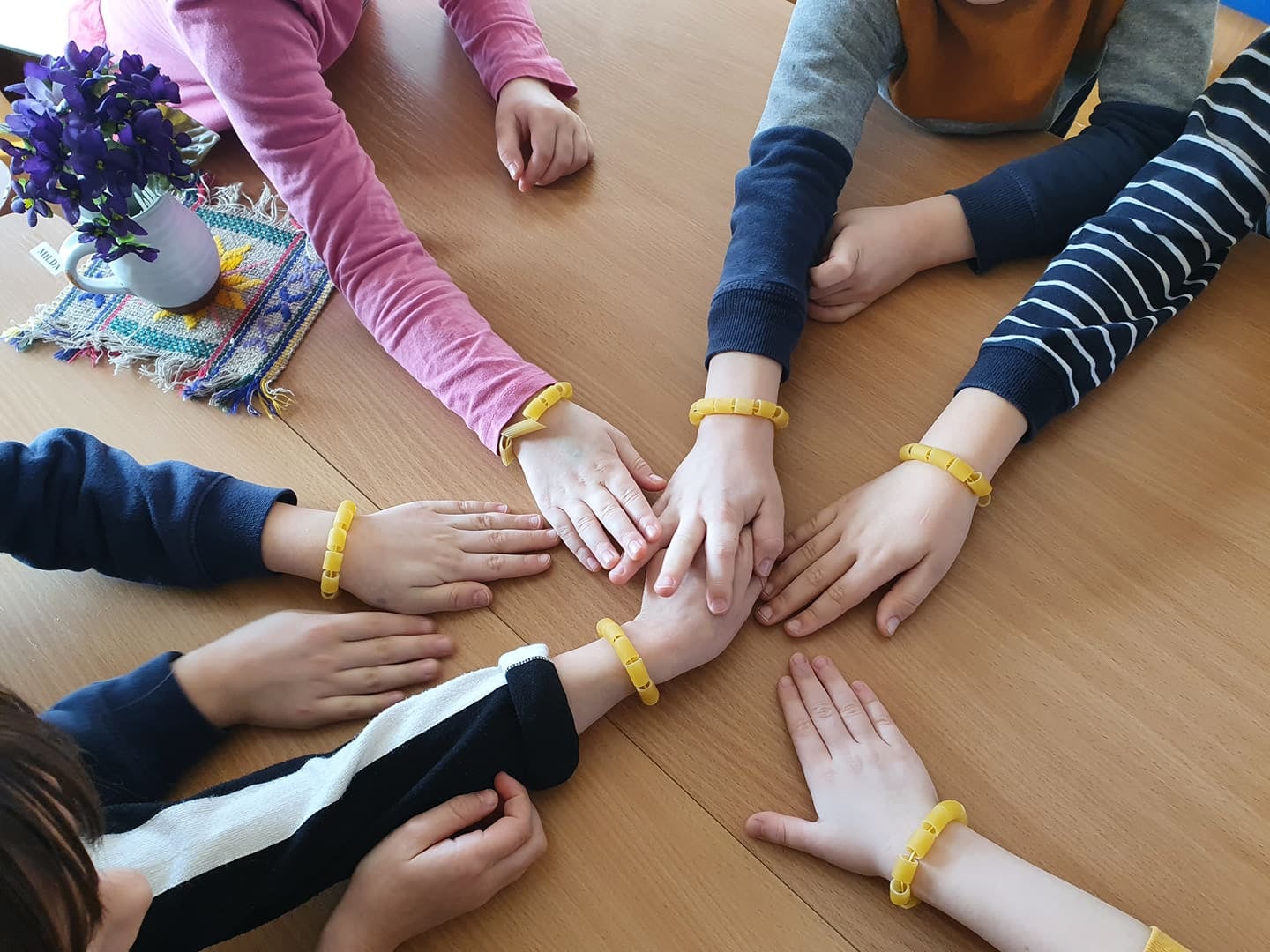 